INDICAÇÃO Nº 383/2021Sugere ao Poder Executivo Municipal a troca de lâmpada na Rua Pedro de Oliveira, defronte ao nº 1132, bairro Jardim Santa Rita de Cássia, neste município.Excelentíssimo Senhor Prefeito Municipal, Nos termos do Art. 108 do Regimento Interno desta Casa de Leis, dirijo-me a Vossa Excelência que, por intermédio do Setor competente, promova a manutenção de troca de a troca de lâmpada na Rua Pedro de Oliveira, defronte ao nº 1132, bairro Jardim Santa Rita de Cássia neste município.Justificativa:Este vereador foi procurado pelos munícipes residentes no bairro, solicitando a troca de lâmpada no referido local, pois a mesma já esta queimada já há algum tempo, causando insegurança á população, já que os moradores trafegam pela via durante a madrugada, quando vão ao trabalho.Plenário “Dr. Tancredo Neves”, em 27 de janeiro de 2.021.JESUSValdenor de Jesus G. Fonseca-Vereador-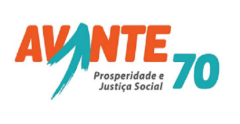 